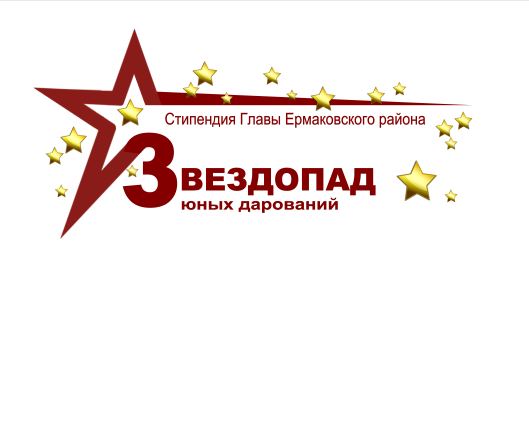 Рейтинговый лист кандидатов на присуждение стипендии                                       Главы Ермаковского района                                         Номинация: Новый взгляд - 2023 г.  №п/пФ.И.О.УчреждениеКлассИтоговый балл№п/пФ.И.О.УчреждениеКлассИтоговый балл1Сафонов Геннадий АлексеевичМБОУ «Ермаковская СШ №2»114282Абрамова Татьяна СергеевнаМБУ Молодежный центр «Звездный»114273Мещанов Егор НиколаевичМБОУ «Ивановская СШ»104004Роговая Марина ВладимировнаМБОУ «Разъезженская СШ»93755Ракитская Елизавета РомановнаМБОУ «Мигнинская СШ»83656Лубягина Анастасия ОлеговнаМБОУ «Ермаковская СШ №1»11339,87Ашарова Ксения АлександровнаМБОУ «Ермаковская СШ №2»112858Матюшенцева Ксения Ивановна МБОУ «Верхнеусинская СШ»102809Волгин Данил ЕвгеньевичМБОУ «Ермаковская СШ №2»1127210Струкова Ульяна СергеевнаМБОУ «Верхнеусинская СШ»826211Маметов Вадим ВячеслвовичМБОУ «Верхнеусинская СШ»922012Гаюпов Данила ЮрьевичМБОУ «Ермаковская СШ №2»1121513Усынина Ангелина ВячеславовнаМБОУ «Ермаковская СШ №1»8102